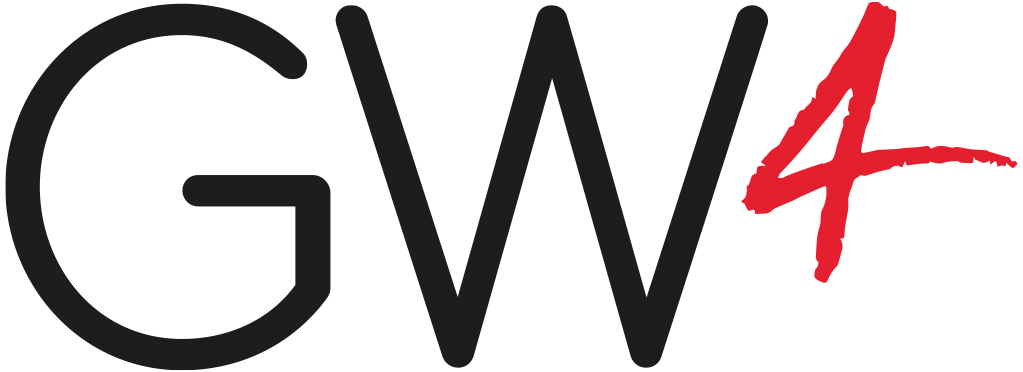 Tailored workshops for GW4 collaborations - developing your communityApplication FormTo apply, please return one completed form per GW4 community to: talentandskills@gw4.ac.uk We strongly advise that you consult the DIY Tailored Workshop guide before completing this form.Please add more Co-applicants if requiredPlease send your completed application form, and any questions you may have regarding the application process, to the GW4 Talent and Skills team (talentandskills@gw4.ac.uk)1. Applicants1. ApplicantsLead Applicant (1) Who will also act as main point of contact.Lead Applicant (1) Who will also act as main point of contact.NamePostDepartmentInstitutionEmailPhoneProposed role / input  Co-Applicant (2)  Co-Applicant (2)NameInstitutionEmailProposed role / inputCo-Applicant (3)Co-Applicant (3)NameInstitutionEmailProposed role / inputCo-Applicant (4)Co-Applicant (4)NameInstitutionEmailProposed role / input2. Name of your GW4 Collaboration (max 70 characters) 3. Has your research collaboration already received financial support from GW4 (e.g. Generator funding, Workshop funding, or GW4 Crucible seed funding)? If yes provide details. 4. Abstract – briefly describe your GW4 collaboration’s aims and objectives in plain English. (Maximum 200 words)5. Brief details of proposed workshop content. Please include:Key challenges/issues you would like to address at your proposed workshop;Types of activity you would like to include in your workshop (e.g. networking, planning, peer review);How you intend to engage the wider GW4 community and any external stakeholders.(Maximum 500 words)Please expect a typical workshop to run for a maximum of 1 working day; the exact timing is up to you but please bear in mind the needs of the group in terms of travel/access. 6. How will the tailored workshop support the development of your collaboration? It would benefit your application to indicate here:The desired outcomes/outputs of your collaboration, and how the workshop will help you to achieve these;How the workshop will enable your collaboration to move forward (i.e. if your collaboration is relatively newly formed, you may need support to define a research project, or if the collaboration is more developed, you may need support to generate impact). (Maximum 200 words) 